Художественно-эстетическое развитие (рисование)по теме «День Победы» «Салют Победы» - рисование в нетрадиционных техникахНебо светом озарится,Загрохочет там и тут,И над нами заискритсяЯркий праздничный …  (салют)!
Салют очень хорошо смотрится на темном фоне. Вы можете использовать цветной картон или заранее затонировать альбомный лист синей, фиолетовой или черной акварельной краской. Рисование салюта гуашью способом тычка.Для работы необходимо: альбомный лист, гуашь, тонкая кисть, жесткая кисть.Сначала тонкой кистью рисуем  разноцветные линии.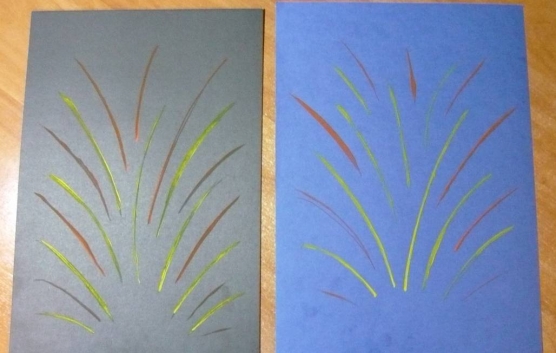 Рисуем огни салюта жесткой полусухой кистью:Кисточку обмакнитев гуашь, держите кисточку вертикально, тычьте её в бумагу, расплющивая о неё ворс. Получится большая «пушистая» точка. Не забывайте каждый раз, перед использованием  краски другого цвета,  промывать кисть и вытирать её.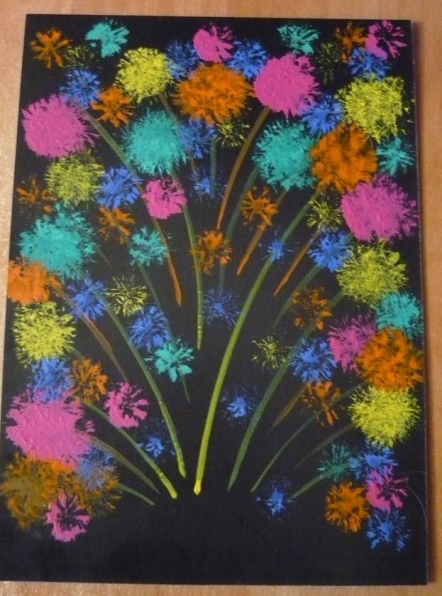 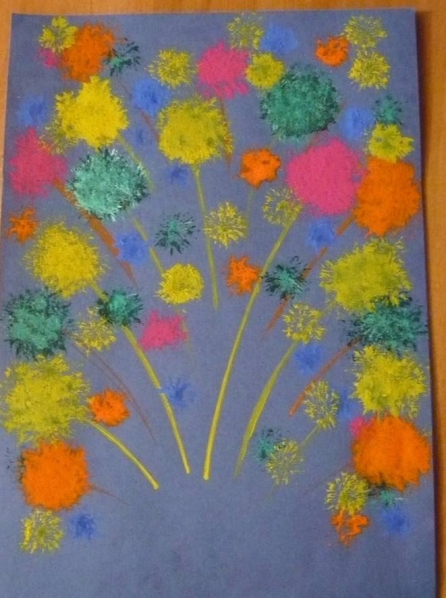 Рисование салюта в технике штампования.Для работы необходимо: втулка от туалетной бумаги, ножницы, гуашь.Один край втулки разрежьте на узкие, не длинные полоски.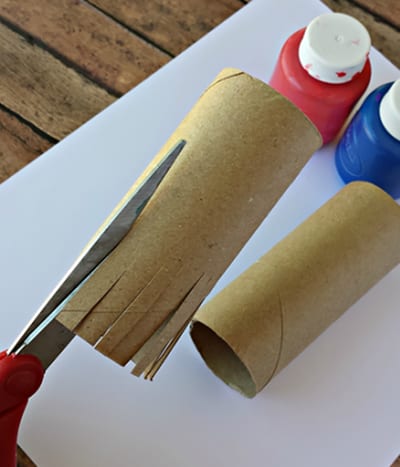 Обмакните картонный штампик в яркую гуашевую  краску, предварительно налив их в емкость с плоской поверхностью (например, одноразовую тарелку). Можно  наносить краску на полоски штампа при помощи кисточки.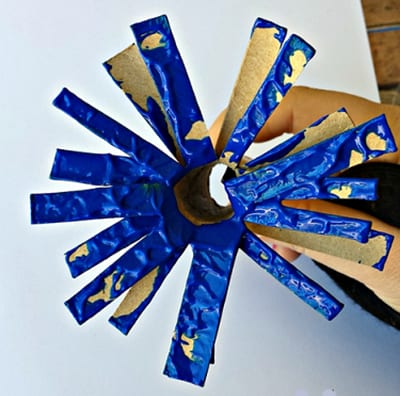 Поставьте отпечаток. Получаются фантастические вспышки фейерверка. 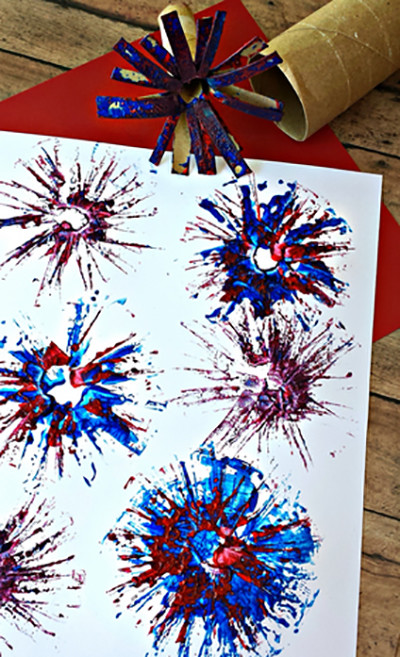 Рисование салюта отпечатком ёршика для мытья посуды (или старой зубной щётки)Для работы необходимо: круглый ёршик для мытья посуды ( или старая зубная щётка), гуашь.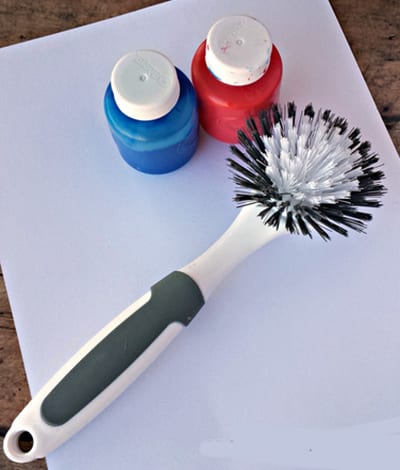 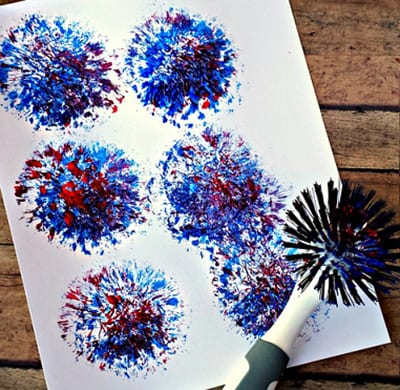 Рисование салюта вилкой.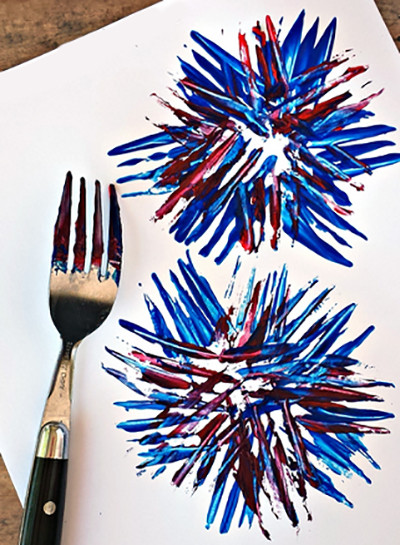 Изображение салюта ватными палочками.Для работы необходимо: ватные палочки, гуашь, тонкая  кисточка, клей ПВА.Приклейте  ватные палочки по кругу. Получатся вспышки праздничного фейерверка.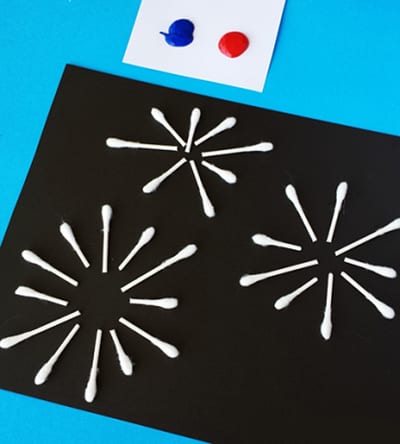 Аккуратно раскрасьте палочки гуашью при помощи тонкой кисточки. 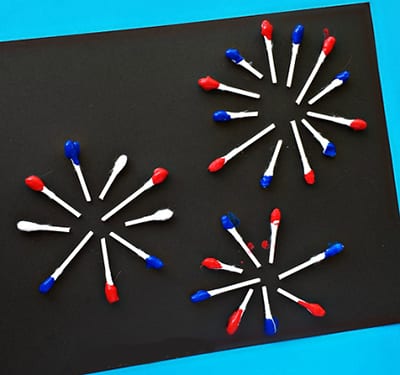 